	บันทึกข้อความ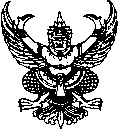 ส่วนราชการ  วิทยาลัยเทคโนโลยีอุตสาหกรรมและการจัดการ  มหาวิทยาลัยเทคโนโลยีราชมงคลศรีวิชัย                          โทรฯ ๐๗๕ ๗๕๔ ๐๒๔-๓๖ โทรสาร ๐๗๕ ๗๕๔ ๐๒๘                               ที่   ศธ ๐๕๘๔.๑๕/-	วันที่  XX  ตุลาคม  2561             เรื่อง   ขออนุญาตลาออกจากการเป็นผู้ร่วมโครงการวิจัยเรียน  ผู้อำนวยการวิทยาลัยเทคโนโลยีอุตสาหกรรมและการจัดการ ตามที่ข้าพเจ้า................................................................ อาจารย์สาขา................................ หลักสูตรวิชา.....................................................  วิทยาลัยเทคโนโลยีอุตสาหกรรมและการจัดการ เป็นผู้ร่วมโครงการวิจัย เรื่อง ..................................................................... มีสัดส่วนงานวิจัย 20%  ประจำปีงบประมาณ พ.ศ. .............................. ซึ่งข้าพเจ้า...........................สาเหตุการลาออก...................................................... นั้นในการนี้ข้าพเจ้าไว้ขออนุญาตลาออกจากการเป็นผู้ร่วมโครงการวิจัยดังกล่าวข้างต้น เพื่อให้งานวิจัยดังกล่าว เสร็จสิ้นภายในระยะเวลาที่กำหนด และหัวหน้าโครงการวิจัยสามารถดำเนินการได้ตามประกาศและระเบียบที่กำหนดไว้	จึงเรียนมาเพื่อโปรดพิจารณา                     (....................................................)                     ผู้ร่วมวิจัย